Moana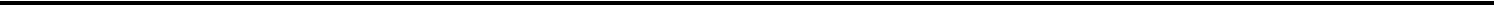 PERSONAL DETAILS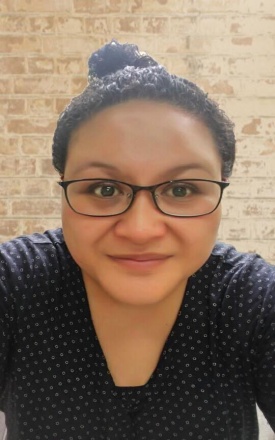 Email:	moana.380082@2freemail.com SUMMARY OF QUALIFICATIONS1SUMMARY OF EMPLOYMENT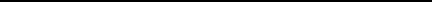 1Please note that any additional documents required will be provided on request.Page 1 of 5Page 2 of 5EMPLOYMENT HISTORYHwalcho Elementary School	Position: Native English Teacher	_	Jan 2016 - Dec 2017Key responsibilities:Grade 3,4,5,6 textbook curriculumAfter School English ClubEnglish Camp classesCooking classesSongsan Middle School Position:Native English teacher March 2013- February 2015Key responsibilities:Grade 1 Free semester club activities, English Pop-songEarly morning breakfast clubEnglish campsEnglish Conversation teacherWriting and speaking testsAnnual School quizNamyang Middle School Position: Native English Teacher Oct 2011 – February 2013. March 2015- December 2016Key responsibilities:English conversation TeacherEnglish CampsTeaching specifically Listening and Speaking School CurriculumAfter school club classesTeaching Grade 1 to 3 students ages 14-16 yearsSpeaking testsNewspaper clubTeacher classesEnglish TeacherTeach English curriculum to Kindergarten up to Grade 6 level.Teach English to Special Needs StudentsLesson planningAfter School programsEnglish CampsParent classesPage 3 of 5Jungchul Language School Position: Native English Teacher Nov 2007 – Nov 2008Key responsibilities:English TeacherLesson PlanningPhone teachingMonthly Student reportsStaff PresentationsCurriculum DeliveryEnglish campsMin of Social Development Position: Work and Income Case Manager Aug 2006 to Oct2007Key responsibilities:Liaise with contracted Services and network with employersPrepare and deliver seminarsCase Manage clientsProcess applications and grant benefitsAssist with client enquiriesOffice administrationCustomer serviceEvent planningData EntryCash handlingSite Supervisor – (Round the Bays, Starlight Symphony, Christmas in the Park, City Mission Christmas dinner)Quality ControlPicking/Packing ordersWarehousingStocktakingCustomer ServiceCash handlingShelf StockingYearCourse/DegreeEducational Institution2010TESOL Certificate 100 hoursInternational TEFL Teacher Training2005BA Major in Education Minor in SociologyUniversity of Auckland1997Certificate in ChildcareEndeavour Training LtdEmployerEmployerPositionPositionPeriod of EmploymentHwalcho Elementary SchoolHwalcho Elementary SchoolNative English TeacherNative English TeacherJanuary 2016-December 2017Namyang Middle SchoolNamyang Middle SchoolNative English TeacherNative English TeacherMarch 2015- December 2015Songsan Middle SchoolSongsan Middle SchoolNative English TeacherNative English TeacherMarch 2013- February 2015Namyang Middle SchoolNamyang Middle SchoolNative English TeacherNative English TeacherOctober 2011 – February 2013Hwasu Elementary SchoolHwasu Elementary SchoolNative English TeacherNative English TeacherApril 2009 – April 2011Jungchul Language SchoolJungchul Language SchoolNative English TeacherNative English TeacherNovember 2007- November2008Ministry of Social DevelopmentMinistry of Social DevelopmentWork and IncomeWork and Income2006 to 2007Case ManagerCase ManagerCarlton Party Hire GroupCarlton Party Hire GroupSales ConsultantSales Consultant2005 to 2006Kitchen HandKitchen Hand2003 to2004AUSA Ticketing and Quad ShopAUSA Ticketing and Quad ShopCustomer SalesCustomer Sales2001 to 2003ADDITIONAL INFORMATIONLanguage AbilitiesFluent in EnglishPlaces of EmploymentNew ZealandAucklandSouth KoreaGyeonggi ProvinceHwaseongCity :Namyang-EupSongsan-myeon, Hwasu-riGyeongsangnam ProvinceGeoje IslandCommunity involvementAuckland University Pacific Islands Students Association(AUPISA)Consultation on student affairs2005 Current Lifetime member2002-2004 PresidentUniversity Vice Chancellor Pacific students RepresentativeTuakana Mentor- Student Support ProgramPublic face of pacific Students to local and nationalcommunityNetworking – Students/Staff/Tertiary Sector policy-makingsector/Government DepartmentsStudent advocacyDay to day adminHwasu Elementary School   Position: Native English TeacherHwasu Elementary School   Position: Native English TeacherHwasu Elementary School   Position: Native English TeacherHwasu Elementary School   Position: Native English TeacherApr 2009 –Apr 2011Apr 2009 –Apr 2011Key responsibilities:Carlton Party Hire Group Position: Sales ConsultantJan 2005 to Aug 2006Jan 2005 to Aug 2006Key responsibilities:Carlton Party Hire GroupPosition: Kitchen handPosition: Kitchen handNov 2003 to Dec 2004Nov 2003 to Dec 2004Key responsibilities:AUSA Ticketing/Quad shop Position: Customer Sales _AUSA Ticketing/Quad shop Position: Customer Sales _Mid 2001 to Dec 2003Mid 2001 to Dec 2003Key responsibilities: